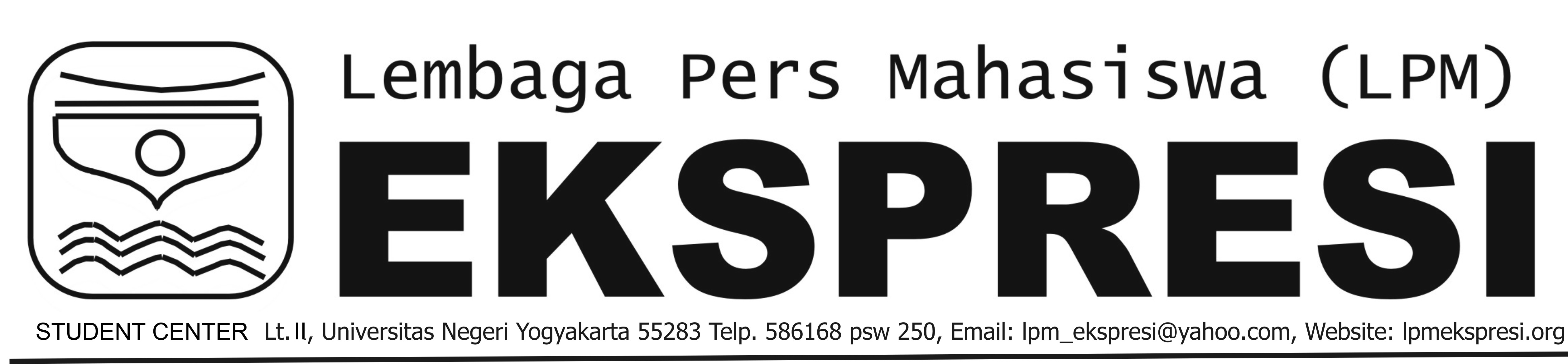 No.	: 10/ORG/EKS/B/III/2014Lamp	: 1 (satu)Hal	: Lomba EKSPRESI AWARD 2014Yth. Kawan-kawan Pers Mahasiswa Di tempat.Dengan hormat,Sehubungan akan diselenggarakannya Lomba EKSPRESI AWARD dalam rangka memperingati ulang tahun LPM EKSPRESI ke-25, kami selaku pengurus mengundang kawan-kawan untuk mengikuti lomba tersebut. Tahun ini kami kembali mengadakan Lomba EKSPRESI AWARD untuk kawan-kawan Pers Mahasiswa (Persma) di seluruh Indonesia. Persyaratan dan kategori Lomba EKSPRESI AWARD sudah kami lampirkan di lembar selanjutnya.Atas kesediaan Kawan-kawan dalam mengikuti lomba ini kami ucapkan terima kasih. Demikian surat undangan ini kami sampaikan. Atas perhatian dan kerja sama Anda kami ucapkan terima kasih.Yogyakarta, 21 Maret 2014Pemimpin Umum LPM EKSPRESI 				Pemimpin RedaksiFaqiihuddien Abi Utomo						Nur JantiNIM 11407144027					                       NIM 11407144010Lampiran:Persyaratan Lomba EKSPRESI AWARD 2014MAJALAH PERSMA (SE-INDONESIA)Setiap Persma mengirimkan majalah dalam bentuk hardfile (4 eksemplar) dan pdf.Majalah yang dilombakan adalah majalah edisi terbaru (minimal terbit tahun 2013).Majalah diterima paling lambat tanggal 5 April 2014.Persma yang ingin mengikuti lomba dapat mengirimkan majalahnya ke alamat LPM EKSPRESI, Student Center  UNY lt. 2 sayap timur, Karangmalang, Caturtunggal, Depok, Sleman, Yogyakarta 55283.Kategori Lomba Majalah Persma ada 3 (tiga) yaitu:Analisis IsiKedalaman ReportaseArtistikBULETIN PERSMA (SE-DIY)Setiap Persma mengirimkan buletin dalam bentuk hardfile (4 eksemplar) dan pdf.Buletin yang dilombakan adalah buletin edisi terbaru (minimal terbit tahun 2013).Buletin diterima paling lambat tanggal 5 April 2014.Persma yang ingin mengikuti lomba dapat mengirimkan buletinnya ke alamat LPM EKSPRESI, Student Center  UNY lt. 2 sayap timur, Karangmalang, Caturtunggal, Depok, Sleman, Yogyakarta 55283.Kategori Lomba Buletin Persma ada 3 (tiga) yaitu:Analisis IsiKenyamanan BacaArtistikBULETIN ORMAWA (SE-UNY)Setiap Ormawa mengirimkan buletin dalam bentuk hardfile (4 eksemplar) dan pdf.Buletin yang dilombakan adalah buletin edisi terbaru (minimal terbit tahun 2013).Buletin diterima paling lambat tanggal 5 April 2014.Ormawa yang ingin mengikuti lomba dapat mengirimkan buletinnya ke alamat LPM EKSPRESI, Student Center  UNY lt. 2 sayap timur, Karangmalang, Caturtunggal, Depok, Sleman, Yogyakarta 55283.Kategori Lomba Buletin Ormawa ada 3 (tiga) yaitu:Analisis IsiKenyamanan BacaArtistikHarap konfirmasi ke nomor:Anggun Mita Tri K.		: 	087751810012Ubaidillah Fatawi		: 	085786441749	No.	: 10/ORG/EKS/B/III/2014Lamp	: 1 (satu)Hal	: Lomba EKSPRESI AWARD 2014Yth. Kawan-kawan Ormawa Universitas Negeri Yogyakarta Di tempat.Dengan hormat,Sehubungan akan diselenggarakannya Lomba EKSPRESI AWARD dalam rangka memperingati ulang tahun LPM EKSPRESI ke-25, maka kami selaku pengurus mengundang Kawan-kawan untuk mengikuti lomba tersebut. Tahun ini kami mengadakan Lomba EKSPRESI AWARD untuk kawan-kawan Pers Mahasiswa (Persma) di seluruh Indonesia. Persyaratan dan kategori Lomba EKSPRESI AWARD sudah kami lampirkan di lembar selanjutnya.Atas kesediaan kawan-kawan dalam mengikuti lomba ini kami ucapkan terima kasih. Demikian surat undangan ini kami sampaikan. Atas perhatian dan kerja sama Anda kami ucapkan terima kasih.Yogyakarta, 21 Maret 2014Pemimpin Umum LPM EKSPRESI 				Pemimpin RedaksiFaqiihuddien Abi Utomo						Nur JantiNIM 11407144027					                       NIM 11407144010Lampiran:Persyaratan Lomba EKSPRESI AWARD 2014MAJALAH PERSMA (SE-INDONESIA)Setiap Persma mengirimkan majalah dalam bentuk hardfile (4 eksemplar) dan pdf.Majalah yang dilombakan adalah majalah edisi terbaru (minimal terbit tahun 2013).Majalah diterima paling lambat tanggal 5 April 2014.Persma yang ingin mengikuti lomba dapat mengirimkan majalahnya ke alamat LPM EKSPRESI, Student Center  UNY lt. 2 sayap timur, Karangmalang, Caturtunggal, Depok, Sleman, Yogyakarta 55283.Kategori Lomba Majalah Persma ada 3 (tiga) yaitu:Analisis IsiKedalaman ReportaseArtistikBULETIN PERSMA (SE-DIY)Setiap Persma mengirimkan buletin dalam bentuk hardfile (4 eksemplar) dan pdf.Buletin yang dilombakan adalah buletin edisi terbaru (minimal terbit tahun 2013).Buletin diterima paling lambat tanggal 5 April 2014.Persma yang ingin mengikuti lomba dapat mengirimkan buletinnya ke alamat LPM EKSPRESI, Student Center  UNY lt. 2 sayap timur, Karangmalang, Caturtunggal, Depok, Sleman, Yogyakarta 55283.Kategori Lomba Buletin Persma ada 3 (tiga) yaitu:Analisis IsiKenyamanan BacaArtistikBULETIN ORMAWA (SE-UNY)Setiap Ormawa mengirimkan buletin dalam bentuk hardfile (4 eksemplar) dan pdf.Buletin yang dilombakan adalah buletin edisi terbaru (minimal terbit tahun 2013).Buletin diterima paling lambat tanggal 5 April 2014.Ormawa yang ingin mengikuti lomba dapat mengirimkan buletinnya ke alamat LPM EKSPRESI, Student Center  UNY lt. 2 sayap timur, Karangmalang, Caturtunggal, Depok, Sleman, Yogyakarta 55283.Kategori Lomba Buletin Ormawa ada 3 (tiga) yaitu:Analisis IsiKenyamanan BacaArtistikHarap konfirmasi ke nomor:Anggun Mita Tri K.		: 	087751810012Ubaidillah Fatawi		: 	085786441749No.	: 10/ORG/EKS/B/III/2014Lamp	: 1 (satu)Hal	: Lomba EKSPRESI AWARD 2014Yth. Kawan-kawan Pers Mahasiswa Di tempat.Dengan hormat,Sehubungan akan diselenggarakannya Lomba EKSPRESI AWARD dalam rangka memperingati ulang tahun LPM EKSPRESI ke-25, maka kami selaku pengurus mengundang Kawan-kawan untuk mengikuti lomba tersebut. Tahun ini kami mengadakan Lomba EKSPRESI AWARD untuk Kawan-kawan Pers Mahasiswa (Persma) di seluruh Indonesia. Persyaratan dan kategori Lomba EKSPRESI AWARD sudah kami lampirkan di lembar selanjutnya.Atas kesediaan Kawan-kawan dalam mengikuti lomba ini kami ucapkan terima kasih. Demikian surat undangan ini kami sampaikan. Atas perhatian dan kerja sama Anda kami ucapkan terima kasih.Yogyakarta, 21 Maret 2014Pemimpin Umum LPM EKSPRESI 				Pemimpin RedaksiFaqiihuddien Abi Utomo						Nur JantiNIM 11407144027					                       NIM 11407144010Lampiran:Persyaratan Lomba EKSPRESI AWARD 2014MAJALAH PERSMA (SE-INDONESIA)Setiap Persma mengirimkan majalah dalam bentuk hardfile (4 eksemplar) dan pdf.Majalah yang dilombakan adalah majalah edisi terbaru (minimal terbit tahun 2013).Majalah diterima paling lambat tanggal 5 April 2014.Persma yang ingin mengikuti lomba dapat mengirimkan majalahnya ke alamat LPM EKSPRESI, Student Center  UNY lt. 2 sayap timur, Karangmalang, Caturtunggal, Depok, Sleman, Yogyakarta 55283.Kategori Lomba Majalah Persma ada 3 (tiga) yaitu:Analisis IsiKedalaman ReportaseArtistikBULETIN PERSMA (SE-DIY)Setiap Persma mengirimkan buletin dalam bentuk hardfile (4 eksemplar) dan pdf.Buletin yang dilombakan adalah buletin edisi terbaru (minimal terbit tahun 2013).Buletin diterima paling lambat tanggal 5 April 2014.Persma yang ingin mengikuti lomba dapat mengirimkan buletinnya ke alamat LPM EKSPRESI, Student Center  UNY lt. 2 sayap timur, Karangmalang, Caturtunggal, Depok, Sleman, Yogyakarta 55283.Kategori Lomba Buletin Persma ada 3 (tiga) yaitu:Analisis IsiKenyamanan BacaArtistikBULETIN ORMAWA (SE-UNY)Setiap Ormawa mengirimkan buletin dalam bentuk hardfile (4 eksemplar) dan pdf.Buletin yang dilombakan adalah buletin edisi terbaru (minimal terbit tahun 2013).Buletin diterima paling lambat tanggal 5 April 2014.Ormawa yang ingin mengikuti lomba dapat mengirimkan buletinnya ke alamat LPM EKSPRESI, Student Center  UNY lt. 2 sayap timur, Karangmalang, Caturtunggal, Depok, Sleman, Yogyakarta 55283.Kategori Lomba Buletin Ormawa ada 3 (tiga) yaitu:Analisis IsiKenyamanan BacaArtistikHarap konfirmasi ke nomor:Anggun Mita Tri K.		: 	087751810012Ubaidillah Fatawi		: 	08578644174No.	: 10/ORG/EKS/B/III/2014Lamp	: 1 (satu)Hal	: Lomba EKSPRESI AWARD 2014Yth. Kepala Di tempatDengan hormat,Sehubungan akan diselenggarakannya Lomba EKSPRESI AWARD dalam rangka memperingati ulang tahun LPM EKSPRESI ke-25, maka kami selaku pengurus mengundang Kawan-kawan untuk mengikuti lomba tersebut. Tahun ini kami mengadakan Lomba EKSPRESI AWARD untuk Kawan-kawan Pers Mahasiswa (Persma) di seluruh Indonesia. Persyaratan dan kategori Lomba EKSPRESI AWARD sudah kami lampirkan di lembar selanjutnya.Atas kesediaan Kawan-kawan dalam mengikuti lomba ini kami ucapkan terima kasih. Demikian surat undangan ini kami sampaikan. Atas perhatian dan kerja sama Anda kami ucapkan terima kasih.Yogyakarta, 21 Maret 2014Pemimpin Umum LPM EKSPRESI 				Pemimpin RedaksiFaqiihuddien Abi Utomo						Nur JantiNIM 11407144027					                        NIM 11407144010Lampiran:Persyaratan Lomba EKSPRESI AWARD 2014BULETIN/MAJALAH SMASetiap SMA mengirimkan buletin/majalah dalam bentuk hardfile (4 eksemplar) dan pdf.Buletin/majalah yang dikirim minimal 2 edisi terakhir.Buletin diterima paling lambat tanggal 5 April 2014.Pers SMA yang ingin mengikuti lomba dapat mengirimkan majalahnya ke alamat LPM EKSPRESI, Student Center  UNY lt. 2 sayap timur, Karangmalang, Caturtunggal, Depok, Sleman, Yogyakarta 55283.Kategori Lomba Majalah Persma ada 2 (dua) yaitu:Kenyamanan bacaArtistikHarap konfirmasi ke nomor:Anggun Mita Tri K.		: 	087751810012Ubaidillah Fatawi		: 	085786441749